Insert your information here!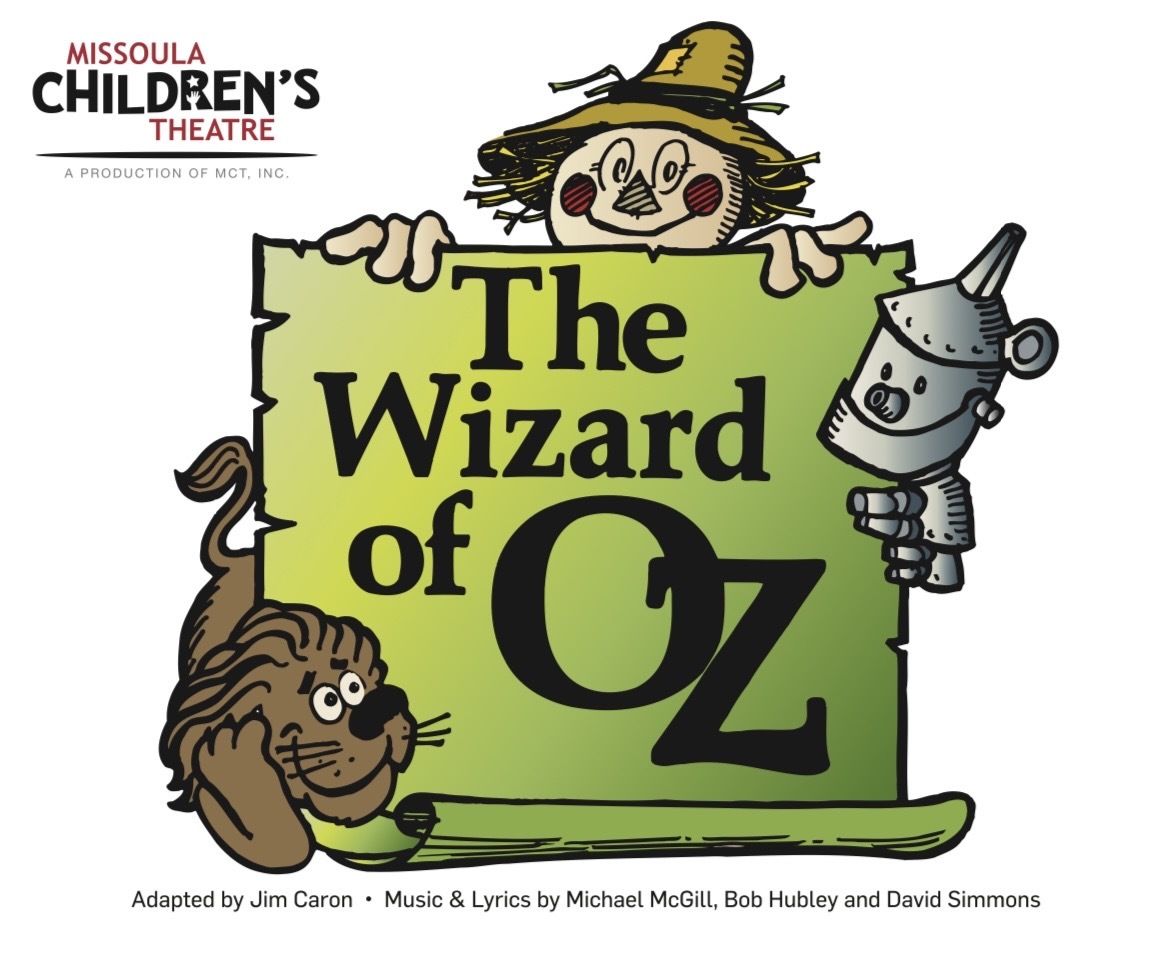 